附件一：霹雳舞运动员体能测试评分标准及办法霹雳舞国家队运动员体能测试指标二、霹雳舞国家队运动员基础体能测试方法卧推最大力量所需器材：杠铃杆，杠铃片，卧推架，卧推椅测试要求：被测者仰卧于卧推架，调整到合适的高度，双脚踩住地面，脊柱靠在卧推椅上，头部平放在卧推椅上，枕骨接触椅面，双手以适合的宽度抓握杠铃。拿起杠铃，向下屈臂，直到杠铃杆触胸，然后发力向上推起至双肘完全伸展，不得借助惯性完成动作，身体不得借力。每个运动员测试3次，取最好成绩，有明显技术质量问题的不计数，计量单位为公斤，精确到整数。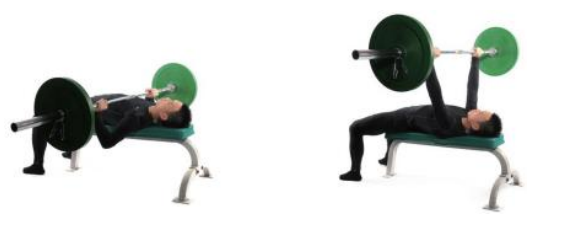 图1 卧推直接测试示意图测试流程：➢ 以运动员预估1RM的60%重量进行5-10 次热身；➢ 休息1min；➢ 增加重量5-10%，运动员完成3-5 次重复；➢ 休息2min；➢ 增加重量5-10%，运动员完成2-3 次重复；➢ 休息2-4min；➢ 增加重量5-10%，运动员完成1 次；➢ 如仍可以继续，则休息2-4min后增加5-10%，完成1次；➢ 如不能完成，则休息2-4min 后减少5-10%，完成1次。注意事项：卧推架后面需要安排1人进行保护。测试规范：深度需足够，触胸，不可借助惯性反弹，不可起桥。深蹲最大力量所需器材：杠铃杆，杠铃片，深蹲架测试要求：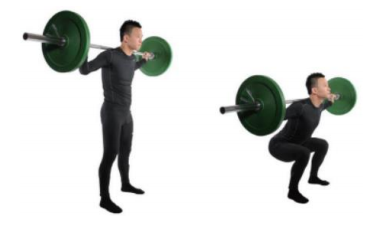 被测者两脚稍宽于肩站立，脚尖可外旋15-30度，下蹲至大腿前侧达到或低于水平线再发力蹲起，每个运动员测试3次，取最好成绩，有明显技术质量问题的不计数，计量单位为公斤，精确到整数。图2 深蹲直接测试示意图测试流程：➢ 以运动员预估1RM的60%重量进行5-10次热身； ➢ 休息1min； ➢ 增加重量5-10%，运动员完成3-5次重复； ➢ 休息2min； ➢ 增加重量5-10%，运动员完成2-3次重复； ➢ 休息2-4min； ➢ 增加重量5-10%，运动员完成1次； ➢ 如仍可以继续，则休息2-4min后增加5-10%，完成1次； ➢ 如不能完成，则休息2-4min后减少5-10%，完成1次。注意事项：杠铃杆两边需要各安排1人进行保护。测试规范：深度需足够，脚尖不可过于外旋，腰不可以弯。3.立定跳远所需器材：卷尺、胶带 测试要求：被测者双脚站立，两脚间隔稍比肩宽，膝盖微屈，身体前倾，当两臂从后向前上方做有利摆动时，两脚用前脚掌迅速蹬地，膝关节充分蹬直同时展髋向前跳起，过最高点后屈膝、收腹、小腿前伸，两臂自上向下后摆，落地时脚跟先着地，落地后屈膝缓冲，上体前倾，丈量起跳线后缘至最近着地点后垂直距离。计量单位为厘米，精确到整数。每个运动员测试3次，取最好成绩。测试规范：脚尖不得踩线，两脚原地同时起跳不得有垫步或连跳动作。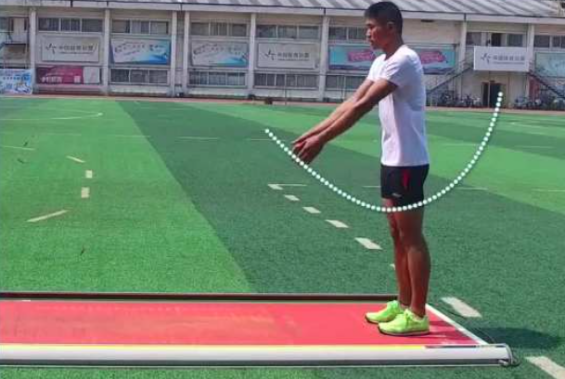 图3 立定跳远测试示意图4.引体向上所需器材:单杠测试要求：被测者双手正握杆，两手间距略宽于肩膀，发力拉起过程中不允许突然发力或身体摆动，上拉至下颌过杆。计算被测者按要求完成动作的次数，有明显技术质量问题的引体不计数，当接近力竭时，若动作幅度有较大波动，需给出一次提醒，如果仍然无法达到要求，则测试停止。每个运动员测试2次，记录受试者完成次数。测试规范：  必须是正手握；身体不允许摇晃借力，不允许踢腿。图4 引体向上测试示意图 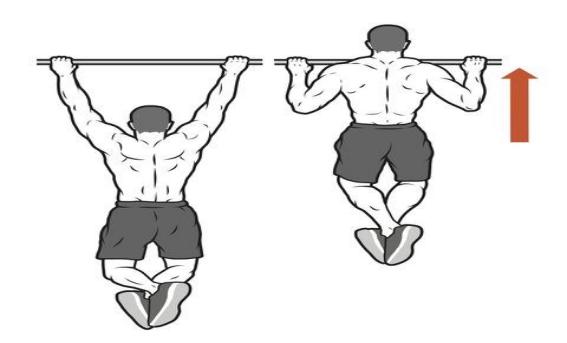 5.腹肌耐力所需器材：长凳或跳箱测试要求：被测者仰卧在长凳或跳箱上，躯干悬空，髂后上棘置于长凳或跳箱边缘，双手交叉放于胸前，用皮带固定住小腿，或者由同伴帮助固定小腿，保持身体不低于水平面，可适当高于水平面，但不超过30°。记录运动员保持身体位置的时间，如果身体低于水平面时，进行一次提醒，如果仍然无法达到要求，即测试停止。计量单位为秒，精确到整数。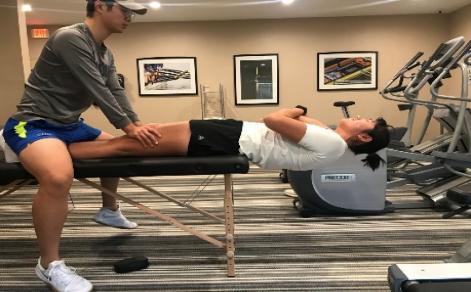 测试规范:躯干必须至少与地面平行；鼓励挑战保持极限。图5 腹肌耐力测试示意图6.背肌耐力所需器材：长凳或跳箱测试要求：被测者俯卧在长凳或跳箱上，躯干悬空，髂前上棘置于长凳或跳箱边缘，双手交叉放于胸前，用皮带固定住小腿，或者由同伴帮助固定小腿，保持身体在一个平面上。记录运动员保持身体位置的时间，如果身体不能保持在一个平面时，进行一次提醒，如果仍然无法达到要求，即测试停止。计量单位为秒，精确到整数。测试规范: 躯干必须至少与地面平行；鼓励挑战保持极限。   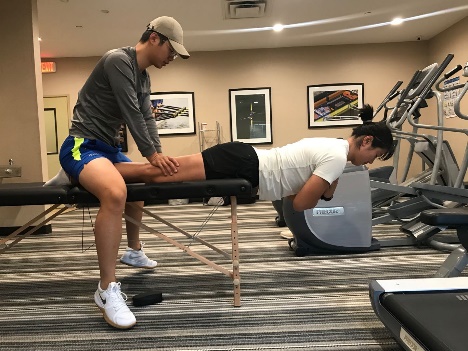 图6 背肌耐力测试示意图7.30m加速跑所需器材：红外测试仪测试要求：被测者充分热身后，站立式起跑，用最快速度完成30m距离；每个运动员测试3次，间歇至少3min，取最好成绩，计量单位为秒，精确到小数点后2位。测试规范：  贴在起跑线后进行测试，不得触发光门；如使用前倾跑姿：头超过脚尖，以头为最前沿，在线后测试；头未超脚尖，以脚尖为前沿，在线后测试。8.3000m跑所需器材：操场、秒表测试要求：被测者充分热身后，站立式起跑，用最快速度完成3000m距离，计量单位为min，精确到小数点后2位。测试规范：所有的时间记录均统一为xx.xx，方便数据录入和上报，示例：12分15秒记录为12.159.六边形测试所需器材：皮尺、秒表、胶带 测试要求：被测者站在六边形的中点，采用高姿站立的方式，并面向前。当受试者听到“开始”口令后，即开始采用双脚跳的方式，跳出六角形的一条边并在跳回中点，受试者沿着顺时针方向逐个边跳跃，连续跳3圈。当受试者最后一次跳回六边形的中点时，测试人员即停止计时。计量单位为秒，并精确到小数点后两位。每个运动员测试3次，取最佳成绩。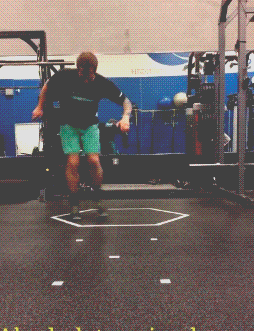 测试规范：双脚同时起跳，测试时双脚不可触碰胶带。图9 六边形测试示意图10.1min跳绳所需器材：秒表、跳绳 测试要求：被测者两手握住跳绳的两端，绳子中间位于脚后跟处，做好起跳准备。当被测者听到“跳”的口令后，即开始单摇跳。被测者跳跃一次，同时双手摇绳使绳体经头和脚连续绕一周，记跳绳一次，计一分钟内单摇跳成功的次数。测试中如果绳子绊脚，此次不计数，可以接着跳。每个运动员测试2次，取最佳成绩。测试规范：全程双脚起跳，前脚掌起跳和落地。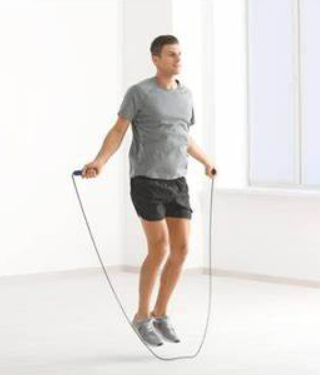 图10 1min跳绳测试示意图三、霹雳舞国家队运动员专项体能测试方法11.30s俯卧撑所需器材：花生球测试要求：花生球固定在地面上，被测者俯卧，双手支撑身体，双臂垂直于地面，两腿向身体后方伸展。两个肘部向身体外侧弯曲，双臂与躯干夹角小于30°。身体降低至躯干平行于地面，胸部靠近花生球，然后还原至起始位置，记为1次，记录运动员在30s内成功完成的次数。测试规范：俯撑时花生球要触胸，推起时双臂要完全伸直，动作过程全身挺直、平起平落。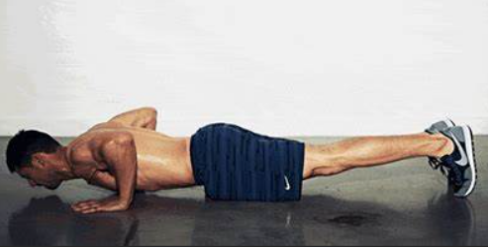 图11 30s俯卧撑测试示意图12.转肩距所需器材：皮尺测试要求：被测者身体直立，两手正握皮尺（左手的虎口与皮尺的“0”位对齐），两臂经腹部同时上抬，经头上绕至体后平行线以下。两臂保持同一平面，然后两手握着皮尺再由体后绕至体前。计量单位为厘米，每个运动员测试3次，取最佳成绩。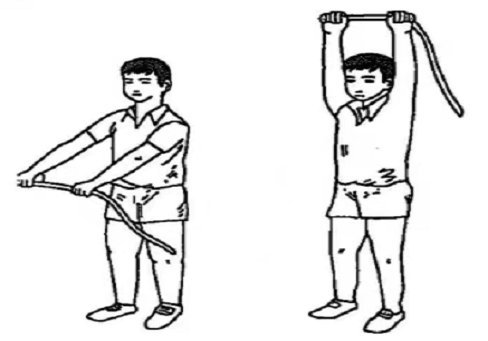 测试规范：测量前做好准备活动，上体挺直，双手在测试过程中两臂不能弯曲，虎口位置保持不变，转肩成绩＝握距-肩宽。图12 转肩测试示意图13.背桥测试所需器材：瑜伽垫、直尺测试要求：被测者两腿开立，与肩同宽，两臂上举，上体后驱，并使双手撑住地面，身体呈反弓形，尽量双手向两脚移动，当双手无法再移动时，测量指尖与脚跟之间的距离。测量时，手掌和脚跟不得离地。计量单位为厘米，每个运动员测试3次，取最佳成绩。测试规范：测量时双臂伸直，手掌和脚跟不能离地，动作勿过大或过猛，以免拉伤；同时应有一同伴保护并协助其完成测量。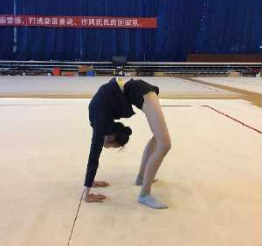 图13 背桥测试示意图14.400m跑所需器材：秒表、发令旗、田径场 测试要求：被测者站在标准400m田径场起跑线处，采用站立式起跑。被测者听到“跑”的口令后即起跑，测试人员在发出口令的同时，下摆发令旗，计时人员看到旗动即开表计时，当被测者跑完一圈后躯干任何部分抵达终点线的垂直平面时，停表计时。计量单位为秒，并精确到整数。测试规范：运动员不可有提前抢跑、压线、抄近道等行为发生，如果运动员犯规，该项目按0分计算。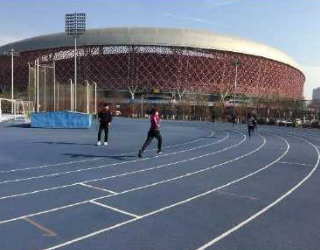 图14 400m跑测试示意图四、霹雳舞国家队运动员体能测试评分标准序号测试项目男女1身体形态身高（cm）168±13167.2±12.371身体形态体重（kg）56.21±4.3546.03±16.191身体形态指间距（cm）168.97±25169.97±20.781身体形态跟腱长（cm）28±4.527.9±3.021身体形态髋宽/肩宽×10077.56±2.8776.5±6.51身体形态胸围/身高×10055.45±2.144.54±5.852身体机能上肢峰值功率绝对值PP(W)≥550≥4502身体机能上肢疲劳指数（%）≤50%≤50%2身体机能下肢峰值功率绝对值PP(W)≥850≥6002身体机能下肢疲劳指数（%）≤50%≤50%序号一级指标二级指标三级指标3基础体能基础力量卧推相对力量3基础体能基础力量深蹲相对力量3基础体能爆发力立定跳远（cm）3基础体能肌肉耐力引体向上（个）3基础体能核心力量腹肌耐力（s）3基础体能核心力量背肌耐力（s）3基础体能速度30m加速跑（s）3基础体能有氧耐力3000m跑（min）3基础体能灵敏素质六边形测试（s）3基础体能协调素质1min跳绳（个）3专项体能速度力量30s俯卧撑（个）3专项体能柔韧素质转肩距（cm）3专项体能柔韧素质背桥测试（cm）3专项体能无氧耐力400m跑（s）评分体脂百分比（%）体脂百分比（%）卧推相对力量卧推相对力量深蹲相对力量深蹲相对力量腹肌耐力（s）腹肌耐力（s）背肌耐力（s）背肌耐力（s）30s俯卧撑（个）30s俯卧撑（个）立定跳远（cm）立定跳远（cm）引体向上（个）引体向上（个）男子女子男子女子男子女子男子女子男子女子男子女子男子女子男子女子10≤10.0≤14.0≥1.50  ≥1.20≥2.0≥1.5≥180≥180≥180≥180≥45≥40≥245≥225≥20≥15910.1-11.014.1-15.01.401.101.91.4170-179170-179170-179170-17942-4437-39240-244220-22418-1914811.1-12.015.1-16.01.301.001.81.3160-169160-169160-169160-16939-4134-36235-239215-21916-1713712.1-13.016.1-17.01.200.901.71.2150-159150-159150-159150-15936-3831-33230-234210-21414-1512613.1-15.017.1-19.01.100.801.61.1130-149130-149130-149130-14933-3528-30225-229205-20912-1311515.1-16.019.1-20.01.000.701.51.0120-129120-129120-129120-12930-3225-27220-224200-20410-1110416.1-17.020.1-21.00.900.601.40.9110-119110-119110-119110-11927-2922-24215-219195-1998-98-9317.1-18.021.1-22.0——1.30.8100-109100-109100-109100-10924-2619-21210-214190-1946-76-7218.1-19.022.1-23.0——1.20.790-9990-9990-9990-9921-2316-18205-209185-1894-54-5119.1-20.023.1-24.0——1.10.680-8980-8980-8980-8918-2013-15200-204180-1842-32-30＞20.0＞24.0≤0.80≤0.50≤1.0≤0.5＜80＜80＜80＜80＜18＜13＜200＜180≤1≤1评分背桥测试（cm）背桥测试（cm）转肩距（cm）转肩距（cm）30m加速跑（s）30m加速跑（s）3000m跑（min）3000m跑（min）400m跑（s）400m跑（s）六边形测试（s）六边形测试（s）1min跳绳（个）1min跳绳（个）男子女子男子女子男子女子男子女子男子女子男子女子男子女子10≤35≤35≤30≤30≤4.20≤4.50≤13:00≤14：00＜63＜70＜9.8＜10.0≥180≥175936-4036-4031-3531-354.304.6013:01-13:2014:01-14:2063-6470-719.8-10.210.0-10.4175-179170-174841-4541-4536-4036-404.404.7013:21-13:4014:21-14:4065-6672-7310.3-10.710.5-10.9170-174165-169746-5046-5041-4541-454.504.8013:41-14:0014:41-15:0067-6874-7510.8-11.211.0-11.4165-169160-164651-6051-6046-5546-554.604.9014:01-14:2015:01-15:2069-7076-7711.3-12.211.5-12.4155-164150-159561-6561-6556-6056-604.705.0014:21-14:4015:21-15:4071-7278-7912.3-12.712.5-12.9150-154145-149466-7066-7061-6561-654.805.1014:41-15:0015:41-16:0073-7480-8112.8-13.213.0-13.4145-149140-144371-7571-7566-7066-704.905.2015:01-15:2016:01-16:2075-7682-8313.3-13.713.5-13.9140-144135-139276-8076-8071-7571-755.005.3015:21-15:4016:21-16:4077-7884-8513.8-14.214.0-14.4135-139130-134181-8581-8576-8076-805.105.4015:41-16:0016:41-17:0079-8086-8714.3-14.714.5-14.9130-134125-1300＞85＞85＞80＞80＞5.10＞5.40＞16：00＞17：00＞80＞87＞14.7＞14.9＜130＜125